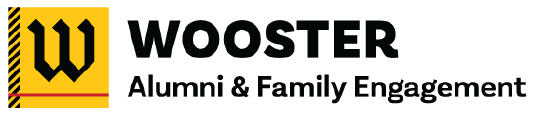 Regional Event HostSUMMARYThe College of Wooster holds many regional events throughout the year with the help of our Regional Ambassadors and Regional Event Hosts. While these two roles can be held by the same individual, they do not have to be. If you would like to be a Regional Event Host (either before becoming a Regional Ambassador or instead of serving as a Regional Ambassador) and help to plan, coordinate, and host events for The College of Wooster, please sign up for this role. This volunteer role is open to alumni, parents of current and former students, and friends of the College. Examples of events you may be asked to host include I.S. Monday Celebrations, Black & Gold Dinners, and Summer Send Offs. ROLE DESCRIPTIONWork closely with the Office of Alumni & Family Engagement to plan, coordinate, promote, and host your event. You will have a point of contact in the office (see below) who you can reach out to at any time for assistance or with questions. Suggest dates, times, venues, themes, guest list/count, and menus, as applicable, for the event. The Office of Alumni & Family Engagement will work with you to plan the event, and our office supports regional events whenever possible.Promote the event among Wooster alumni and encourage alumni in the region to attend the event.VOLUNTEER TERMOne year with the option to renew your term. The Office of Alumni & Family Engagement also welcomes suggestions for Regional Event Hosts in your region or other regions. STAFF SUPPORTMakayla SmithAssistant Director of Regional Programsmasmith@wooster.edu 